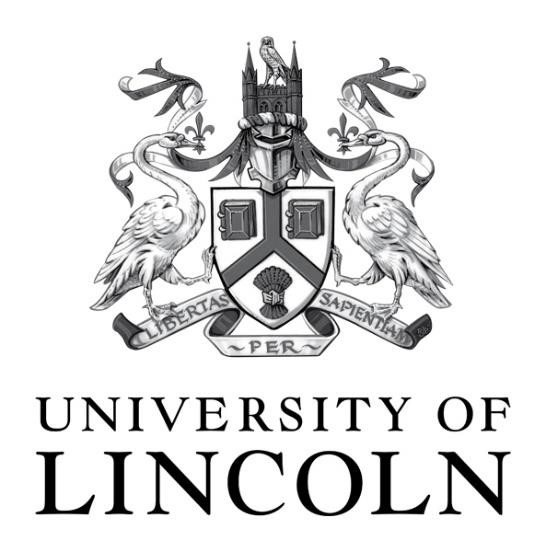 A proposal submitted to the University of Lincoln for the requirements of the  PhD in .............................. By ................................. June 2021 1. Title2. Introduction3. Literature Review4. Methodology5. References